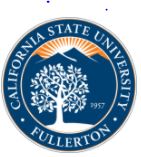 Formulario de consentimiento para grabación de pantalla[nombre completo del candidato] está en un programa de preparación de maestros en la Universidad Estatal de California, Fullerton. Para obtener una Credencial de enseñanza de múltiples materias de California, [nombre completo del candidato] debe completar la Evaluación de desempeño docente de California (CalTPA) y enviar grabaciones de pantalla para que las observe su entrenador clínico. Los candidatos también registran lecciones durante de la enseñanza de los estudiantes con el único propósito de realizar observaciones del entrenador clínico. Las grabaciones de las observaciones solo serán vistas por el candidato y el entrenador del candidato. Nombre del estudiante: _________________________________Nombre del padre / tutor / miembro de la familia: _________________________________Nombre de la escuela y / o distrito: _________________________________He recibido y leído la descripción sobre la Evaluación de rendimiento docente de California (CalTPA) y las grabaciones de observación.  Por favor, vea este sitio para esta descripción - shorturl.at/jpES3 Yo voluntariamente estoy de acuerdo a lo siguiente:Estoy de acuerdo en que el estudiante nombrado arriba para participar en el CalTPA y las grabaciones de observación. Entiendo que estas actividades están destinadas a evaluar al candidato a maestro y no se utilizarán para evaluar el desempeño del distrito, la escuela, el maestro registrado, otros educadores o ayudas en el salón de clases o los estudiantes. Las grabaciones de video no se compartirán con nadie de la escuela o el distrito. Las grabaciones de video pueden ser accesibles solo por los educadores asociados con el programa de preparación del candidato (por ejemplo, profesores y proveedores de apoyo); evaluadores que serán capacitados para calificar estas evaluaciones en condiciones seguras de gestión de la información; y personal de CalTPA para la capacitación de evaluadores y profesores, revisando la evaluación y como ejemplos para ayudar a los programas y candidatos. El personal de la Comisión de Acreditación de Maestros de California (CTC) puede revisar las grabaciones de video con fines de control de calidad o asuntos relacionados como parte del proceso de desarrollo de la evaluación.No estoy de acuerdo para que el estudiante nombrado arriba para participar en el CalTPA ni cualquier otro registro de observación. Me gustaría que participaran en las actividades regulares del aula con el video apagado durante estas ocasiones.Firma del padre / tutor / miembro de la familia: _________________________________Fecha: _____________________Nombre del candidato a maestro: _________________________________Nombre del programa de preparación del candidato a maestro: CSU Fullerton